RESULTADO – TOMADA DE PREÇO024171EM53828HEMU2O Instituto de Gestão e Humanização – IGH, entidade de direito privado e sem fins lucrativos,classificado como Organização Social, vem tornar público o resultado da Tomada de Preços, com afinalidade de adquirir bens, insumos e serviços para o HEMU - Hospital Estadual da Mulher, comendereço à Rua R-7, S/N, Setor Oeste, Goiânia, CEP: 74.125-090.Art. 10º Não se exigirá a publicidade prévia disposta no artigoII. EMERGÊNCIA: Nas compras ou contratações realizadas em caráter de urgência ou emergência,caracterizadas pela ocorrência de fatos inesperados e imprevisíveis, cujo não atendimento imediato sejamais gravoso, importando em prejuízos ou comprometendo a segurança de pessoas ou equipamentos,reconhecidos pela administração.Bionexo do Brasil LtdaRelatório emitido em 30/01/2024 10:49CompradorIGH - HEMU - Hospital Estadual da Mulher (11.858.570/0002-14)AV. PERIMETRAL, ESQUINA C/ RUA R7, SN - SETOR COIMBRA - GOIÂNIA, GO CEP: 74.530-020Relação de Itens (Confirmação)Pedido de Cotação : 327874346COTAÇÃO Nº 53828 - MEDICAMENTOS - HEMU DEZ/2023Frete PróprioObservações: *PAGAMENTO: Somente a prazo e por meio de depósito em conta PJ do fornecedor. *FRETE: Só serãoaceitas propostas com frete CIF e para entrega no endereço: RUA R7 C/ AV PERIMETRAL, SETOR COIMBRA, Goiânia/GOCEP: 74.530-020, dia e horário especificado. *CERTIDÕES: As Certidões Municipal, Estadual de Goiás, Federal, FGTS eTrabalhista devem estar regulares desde a data da emissão da proposta até a data do pagamento. *REGULAMENTO: Oprocesso de compras obedecerá ao Regulamento de Compras do IGH, prevalecendo este em relação a estes termos emcaso de divergência.Tipo de Cotação: Cotação EmergencialFornecedor : Todos os FornecedoresData de Confirmação : TodasFaturamentoMínimoValidade daPropostaCondições dePagamentoFornecedorPrazo de EntregaFrete ObservaçõesComercial Cirurgica RioclarenseLtda- SPJAGUARIÚNA - SPUsuário Ws Rioclarense - (19) 3522-1dias após1R$ 500,000030/12/202328/45/56 (DDL)CIF-confirmação5800bionexo@rioclarense.com.brMais informaçõesProgramaçãode EntregaPreçoUnitário FábricaPreçoValorTotalProdutoCódigoFabricanteEmbalagem Fornecedor Comentário JustificativaRent(%) QuantidadeUsuário;- WilliamsRespondeuiconrretamenteo itemsolcitado. -Tolesul,Medilar, StockMed, StockMed Ltda eMed CenterNão atende o 1.880,5700 0,0000prazo deDaniellyEvelynPereira DaCruz50 MG/MLIMUNOGLOBULIN, SOL INJ CTBLAUSIEGELComercialCirurgicaIMUNOGLOBULINAHUMANA SOL. INJ. 182455G - FRASCOR$R$R$1--25 FrascoFA VD INC X Rioclarense47.014,2500100 ML Ltda- SP23/01/202409:38entrega,pedidoemergencial. -Oncotech eMedicamentalNão atende ascondições depagamento.TotalParcial:R$225.05.047.014,2500Total de Itens da Cotação: 1Total de Itens Impressos: 1TotalGeral:R$47.014,2500Clique aqui para geração de relatório completo com quebra de página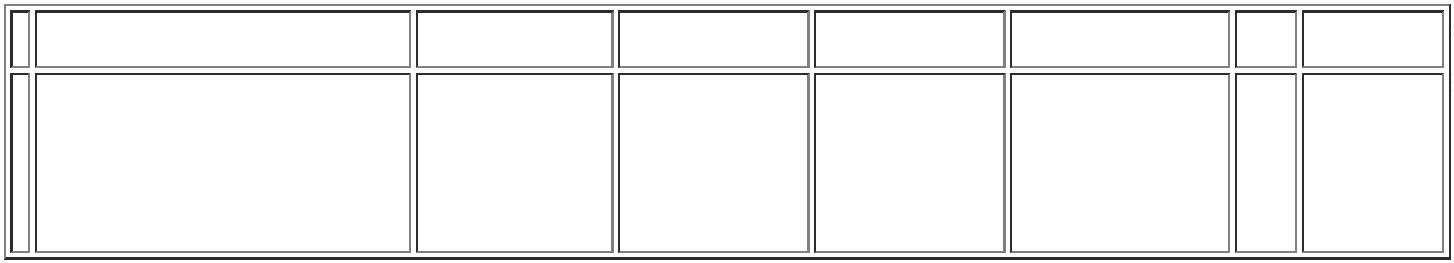 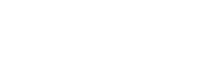 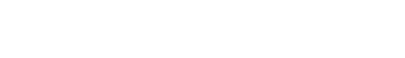 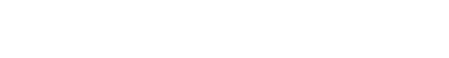 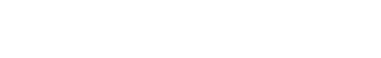 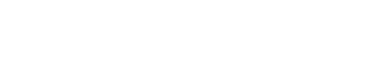 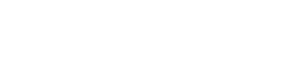 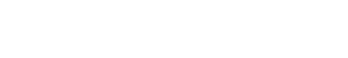 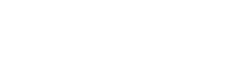 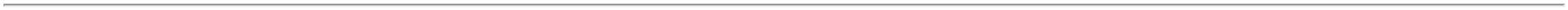 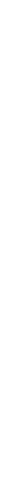 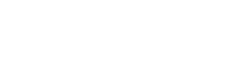 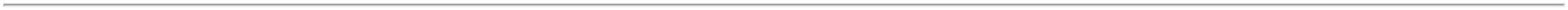 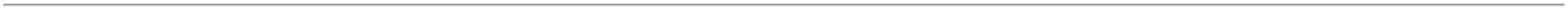 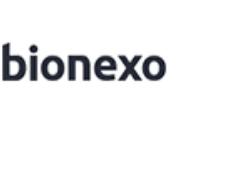 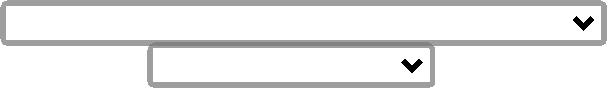 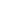 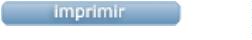 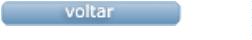 